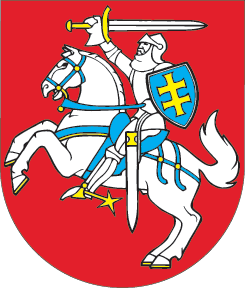 LIETUVOS RESPUBLIKOSALKOHOLIO KONTROLĖS ĮSTATYMO NR. I-857 18 IR 22 STRAIPSNIŲ PAKEITIMOĮSTATYMAS2015 m. gegužės 21 d. Nr. XII-1739Vilnius1 straipsnis. 18 straipsnio pakeitimas1. Pakeisti 18 straipsnio 3 dalies 12 punktą ir jį išdėstyti taip:„12) švenčių, masinių renginių, parodų, koncertų, teatro spektaklių, cirko ir kitų renginių, skirtų nepilnamečiams, metu;“.2. Papildyti 18 straipsnio 3 dalį 14 punktu:„14) švenčių, masinių renginių, parodų, koncertų, teatro spektaklių, cirko ir kitų renginių, dėl kurių yra priimtas savivaldybės tarybos sprendimas, numatytas šio straipsnio 8 dalyje, metu.“3. Pakeisti 18 straipsnio 8 dalį ir ją išdėstyti taip:„8. Savivaldybių tarybos turi teisę riboti ar uždrausti prekybą alkoholiniais gėrimais švenčių, masinių renginių, parodų, koncertų, teatro spektaklių, cirko ir kitų renginių metu.“ 2 straipsnis. 22 straipsnio pakeitimasPapildyti 22 straipsnio 1 dalį 6 punktu:„6) švenčių, masinių renginių, parodų, koncertų, teatro spektaklių, cirko ir kitų renginių, dėl kurių yra priimtas savivaldybės tarybos sprendimas, numatytas šio įstatymo 18 straipsnio 8 dalyje, metu.“3 straipsnis. Įstatymo įsigaliojimas 1. Šis įstatymas, išskyrus šio straipsnio 2 dalį, įsigalioja 2015 m. rugsėjo 1 d.2. Savivaldybių institucijos iki 2015 m. rugpjūčio 31 d. priima šio įstatymo įgyvendinamuosius teisės aktus.Skelbiu šį Lietuvos Respublikos Seimo priimtą įstatymą.Respublikos Prezidentė	Dalia Grybauskaitė